Приложение № 1.3к ООП по специальности 09.02.07 «Информационные системы и программирование»Код и наименование профессии/специальностиМинистерство образования Московской областиГосударственное бюджетное профессиональное образовательное учреждение Московской области «Воскресенский колледж»РАБОЧАЯ ПРОГРАММА по практической подготовке производственной практики ПП.01.01ПМ.01 Разработка модулей программного обеспечения для компьютерных системВ пункте 1.4 неверно указано кол-во часов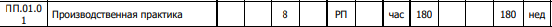 Воскресенск, 2021 г.Программа ПРОИЗВОДСТВЕННОЙ ПРАКТИКИ ПП.01.01 ПМ.01 РАЗРАБОТКА МОДУЛЕЙ ПРОГРАММНОГО ОБЕСПЕЧЕНИЯ ДЛЯ КОМПЬЮТЕРНЫХ СИСТЕМ разработана в соответствии с требованиями федерального государственного образовательного стандарта среднего профессионального образования по профессии/специальности 09.02.07 «Информационные системы и программирование», утверждённого приказом Министерства образования и  науки Российской Федерации от  9 декабря 2016 года № 1547, примерной основной образовательной программы по специальности 09.02.07 «Информационные системы и программирование» (рег.№ 09.02.07-170511, дата включения в реестр 11.05.2017)..Организация-разработчик: ГБПОУ МО «Воскресенский колледж»Разработчик: преподаватель ГБПОУ МО «Воскресенский колледж» Комиссаров Станислав АлександровичСОДЕРЖАНИЕ1. ОБЩАЯ ХАРАКТЕРИСТИКА РАБОЧЕЙ ПРОГРАММЫПРОИЗВОДСТВЕННОЙ ПРАКТИКИ«ПП.01.01 Производственная практика по ПМ.01 Разработка модулей программного обеспечения для компьютерных систем»1.1. Область применения рабочей программы Рабочая программа ПП.01.01 Производственная практика по ПМ.01 Разработка модулей программного обеспечения для компьютерных систем является частью основной образовательной программы в соответствии с ФГОС СПО 09.02.07 Информационные системы и программирование, утвержденным приказом № 1547 Министерства образования и науки Российской Федерации от 09.12.2016.1.2. Цель и планируемые результаты освоения программы производственной практикиВ результате освоения программы производственной практики у студентов должен сформироваться практический опыт по основному виду деятельности ВД 2 «Разработка модулей программного обеспечения для компьютерных систем» и соответствующим ему общим компетенциям и профессиональным компетенциям:1.3. Распределение планируемых результатов освоения профессионального модуля:В рамках программы производственной дисциплины обучающимися осваиваются умения и знания1.4. Количество часов, отводимое на освоение производственной практикиТрудоемкость производственной практики в рамках освоения профессионального модуля ПМ.01 «Разработка модулей программного обеспечения для компьютерных систем» составляет 36 часов (1 неделя).Сроки проведения производственной практики определяются рабочим учебным планом по специальности СПО 09.02.07 «Информационные системы и программирование» и графиком учебного процесса. Практика проводится на 4 курсе в 8 семестре концентрированно.1.5. Место производственной практики ПП.01.01 в структуре профессионального модуля ПМ.01Производственная практика ПП.01.01 проводится, в соответствии с утвержденным учебным планом, после прохождения междисциплинарных курсов (МДК) в рамках профессионального модуля «Разработка модулей программного обеспечения для компьютерных систем»:МДК.01.01	Разработка программных модулей1.6. Место прохождения практикиПроизводственная практика проводится на предприятиях и в организациях, в подразделениях соответствующего профиля. Руководителями практики назначаются преподаватели дисциплин профессионального цикла2. СТРУКТУРА И СОДЕРЖАНИЕ ПРОИЗВОДСТВЕННОЙ ПРАКТИКИ2.1. Тематический план и содержание производственной практики3. УСЛОВИЯ РЕАЛИЗАЦИИ ПРОГРАММЫ 
ПРОИЗВОДСТВЕННОЙ ПРАКТИКИ3.1. Требования к проведению практикиПродолжительность рабочего дня студента во время практики определяется согласно трудовому законодательству из расчета 36 часов в неделю при возрасте 16-18 лет, и до 40 часов в неделю при возрасте старше 18 лет.Со студентами обязательно проводится инструктаж по технике безопасности, электробезопасности и пожарной безопасности непосредственно на рабочем месте практиканта.К прохождению практики допускаются студенты, освоившие теоретический курс обучения в рамках профессионального модуля.3.2. Требования к минимальному материально-техническому обеспечениюКабинет «Технологии и разработки программных продуктов» (наименования кабинетов из указанных в п. 6.1 ПООП), оснащенный оборудованием: автоматизированные рабочие места на 12-15 обучающихся (процессор не ниже Core i3, оперативная память объемом не менее 4 Гб;)	автоматизированное рабочее место преподавателя (процессор не ниже Core i3, оперативная память объемом не менее 4 Гб;) (перечисляется оборудование для проведения занятий), техническими средствами: Проектор и экран;	Программное обеспечение общего и профессионального назначения (перечисляются необходимые технические средства)3.3. Информационное обеспечение реализации программыДля реализации программы библиотечный фонд образовательной организации должен иметь печатные и/или электронные образовательные и информационные ресурсы, рекомендованные ФУМО, для использования в образовательном процессе. При формировании библиотечного фонда образовательной организации выбирается не менее одного издания из перечисленных ниже печатных изданий и (или) электронных изданий в качестве основного, при этом список, может быть дополнен новыми изданиями.3.3.1. Основные печатные изданияРазработка модулей программного обеспечения для компьютерныхсистем: учебник для студ. учреждений сред. проф. образования / Федорова Г.Н.,- 3-е изд.,стер.-М.: Издательский центр «Академия»,2021.-384 с.3.3.2. Основные электронные издания1. Учебники по программированию http://programm.ws/index.php2.  Учебники по программированию https://metanit.com/ 3. Учебники по программированию на Android Studio   https://startandroid.ru/ru/uroki/vse-uroki-spiskom.html3.3.3. Дополнительные источники (при необходимости)3.4. Кадровое обеспечение образовательного процессаРуководство производственной практикой обучающихся осуществляется преподавателем спецдисциплин или мастером производственного обучения с обязательной стажировкой в профильных организациях не реже одного раза в три года. Опыт деятельности в организациях соответствующей профессиональной сферы является обязательным.4. КОНТРОЛЬ И ОЦЕНКА РЕЗУЛЬТАТОВ ОСВОЕНИЯ 
ПРОИЗВОДСТВЕННОЙ ПРАКТИКИВ период прохождения производственной практики обучающиеся обязаны вести документацию: дневник-отчет по практике.Дифференцированный зачет по производственной практике выставляется на основании собеседования по отчету и данных аттестационного листа (характеристики профессиональной деятельности студента на практике) с указанием видов работ, выполненных обучающимся во время практики, их объема, качества выполнения в соответствии с технологией и (или) требованиями.Утверждена приказом директора            ГБПОУ МО «Воскресенский колледж»№ 160-о от 31 августа 2021 г.ОБЩАЯ ХАРАКТЕРИСТИКА РАБОЧЕЙ ПРОИЗВОДСТВЕННОЙ ПРАКТИКИСТРУКТУРА И СОДЕРЖАНИЕ ПРОИЗВОДСТВЕННОЙ ПРАКТИКИУСЛОВИЯ РЕАЛИЗАЦИИ ПРОИЗВОДСТВЕННОЙ ПРАКТИКИКОНТРОЛЬ И ОЦЕНКА РЕЗУЛЬТАТОВ ОСВОЕНИЯ ПРОИЗВОДСТВЕННОЙ ПРАКТИКИКодОК, ПКУменияЗнанияПрактический опытОК 01.ОК 02.ОК 03.ОК 04.ОК 05.ОК 06.ОК 07.ОК 08.ОК 09.ОК 10.ПК 1.1.ПК.1.2.ПК1.3.ПК 1.4.ПК 1.5.ПК 1.6.1. Осуществлять разработку кода программного модуля на языках низкого и высокого уровней;2.Создавать программу по разработанному алгоритму как отдельный модуль;3. Выполнять отладку и тестирование программы на уровне модуля;4. Осуществлять разработку кода программного модуля на современных языках программирования;5. Уметь выполнять оптимизацию и рефакторинг программного кода;6. Оформлять документацию на программные средства;7.Разрабатывать коды программных решений на платформе 1С.1. Основные этапы разработки программного обеспечения;2. Основные принципы технологии структурного и объектно-ориентированного программирования;3. Способы оптимизации и приемы рефакторинга;4. Основные принципы отладки и тестирования программных продуктов; 5.Технологические особенности разработки конфигураций на платформе 1С;1. В разработке кода программного продукта на основе готовой спецификации на уровне модуля; 2. Использовании инструментальных средств на этапе отладки программного продукта; 3. Проведении тестирования программного модуля по определенному сценарию; 4. Использовании инструментальных средств на этапе отладки программного продукта; 5. Разработке мобильных приложений.6. Разработка конфигураций на платформе 1С.Код ОК, ПК, ЛРНаименованиеУменияЗнанияОК 01Выбирать способы решения задач профессиональной деятельности, применительно к различным контекстам.4. Осуществлять разработку кода программного модуля на современных языках программирования;7.Разрабатывать коды программных решений на платформе 1С.1. Основные этапы разработки программного обеспечения;2. Основные принципы технологии структурного и объектно-ориентированного программирования;3. Способы оптимизации и приемы рефакторинга;4. Основные принципы отладки и тестирования программных продуктов; 5.Технологические особенности разработки конфигураций на платформе 1С;ОК 02Осуществлять поиск, анализ и интерпретацию информации, необходимой для выполнения задач профессиональной деятельности6. Оформлять документацию на программные средства;1. Осуществлять разработку кода программного модуля на языках низкого и высокого уровней;1. Основные этапы разработки программного обеспечения;2. Основные принципы технологии структурного и объектно-ориентированного программирования;5.Технологические особенности разработки конфигураций на платформе 1С;ОК 03Планировать и реализовывать собственное профессиональное и личностное развитие.4. Осуществлять разработку кода программного модуля на современных языках программирования;5. Уметь выполнять оптимизацию и рефакторинг программного кода;1. Основные этапы разработки программного обеспечения;2. Основные принципы технологии структурного и объектно-ориентированного программирования;3. Способы оптимизации и приемы рефакторинга;4. Основные принципы отладки и тестирования программных продуктов; 5.Технологические особенности разработки конфигураций на платформе 1С;ОК 04Работать в коллективе и команде, эффективно взаимодействовать с коллегами, руководством, клиентами.2.Создавать программу по разработанному алгоритму как отдельный модуль;3. Выполнять отладку и тестирование программы на уровне модуля;1. Основные этапы разработки программного обеспечения;2. Основные принципы технологии структурного и объектно-ориентированного программирования;3. Способы оптимизации и приемы рефакторинга;4. Основные принципы отладки и тестирования программных продуктов; 5.Технологические особенности разработки конфигураций на платформе 1С;ОК 05Осуществлять устную и письменную коммуникацию на государственном языке с учетом особенностей социального и культурного контекста.1. Осуществлять разработку кода программного модуля на языках низкого и высокого уровней;2.Создавать программу по разработанному алгоритму как отдельный модуль;3. Выполнять отладку и тестирование программы на уровне модуля;4. Осуществлять разработку кода программного модуля на современных языках программирования;5. Уметь выполнять оптимизацию и рефакторинг программного кода;6. Оформлять документацию на программные средства;7.Разрабатывать коды программных решений на платформе 1С.1. Основные этапы разработки программного обеспечения;2. Основные принципы технологии структурного и объектно-ориентированного программирования;ОК 06Проявлять гражданско-патриотическую позицию, демонстрировать осознанное поведение на основе традиционных общечеловеческих ценностей.1. Осуществлять разработку кода программного модуля на языках низкого и высокого уровней;2.Создавать программу по разработанному алгоритму как отдельный модуль;3. Выполнять отладку и тестирование программы на уровне модуля;4. Осуществлять разработку кода программного модуля на современных языках программирования;5. Уметь выполнять оптимизацию и рефакторинг программного кода;6. Оформлять документацию на программные средства;7.Разрабатывать коды программных решений на платформе 1С.1. Основные этапы разработки программного обеспечения;2. Основные принципы технологии структурного и объектно-ориентированного программирования;3. Способы оптимизации и приемы рефакторинга;4. Основные принципы отладки и тестирования программных продуктов; 5.Технологические особенности разработки конфигураций на платформе 1С;ОК 07Содействовать сохранению окружающей среды, ресурсосбережению, эффективно действовать в чрезвычайных ситуациях.1. Осуществлять разработку кода программного модуля на языках низкого и высокого уровней;2.Создавать программу по разработанному алгоритму как отдельный модуль;3. Выполнять отладку и тестирование программы на уровне модуля;4. Осуществлять разработку кода программного модуля на современных языках программирования;5. Уметь выполнять оптимизацию и рефакторинг программного кода;6. Оформлять документацию на программные средства;7.Разрабатывать коды программных решений на платформе 1С.1. Основные этапы разработки программного обеспечения;2. Основные принципы технологии структурного и объектно-ориентированного программирования;3. Способы оптимизации и приемы рефакторинга;4. Основные принципы отладки и тестирования программных продуктов; 5.Технологические особенности разработки конфигураций на платформе 1С;ОК 08Использовать средства физической культуры для сохранения и укрепления здоровья в процессе профессиональной деятельности и поддержания необходимого уровня физической подготовленности.4. Осуществлять разработку кода программного модуля на современных языках программирования;5. Уметь выполнять оптимизацию и рефакторинг программного кода;6. Оформлять документацию на программные средства;7.Разрабатывать коды программных решений на платформе 1С.1. Основные этапы разработки программного обеспечения;2. Основные принципы технологии структурного и объектно-ориентированного программирования;3. Способы оптимизации и приемы рефакторинга;4. Основные принципы отладки и тестирования программных продуктов; 5.Технологические особенности разработки конфигураций на платформе 1С;ОК 09Использовать информационные технологии в профессиональной деятельности1. Осуществлять разработку кода программного модуля на языках низкого и высокого уровней;2.Создавать программу по разработанному алгоритму как отдельный модуль;3. Выполнять отладку и тестирование программы на уровне модуля;4. Осуществлять разработку кода программного модуля на современных языках программирования;5. Уметь выполнять оптимизацию и рефакторинг программного кода;6. Оформлять документацию на программные средства;7.Разрабатывать коды программных решений на платформе 1С.1. Основные этапы разработки программного обеспечения;2. Основные принципы технологии структурного и объектно-ориентированного программирования;3. Способы оптимизации и приемы рефакторинга;4. Основные принципы отладки и тестирования программных продуктов; 5.Технологические особенности разработки конфигураций на платформе 1С;ОК 10Пользоваться профессиональной документацией на государственном и иностранном языках.6. Оформлять документацию на программные средства;1. Основные этапы разработки программного обеспечения;2. Основные принципы технологии структурного и объектно-ориентированного программирования;4. Основные принципы отладки и тестирования программных продуктов; 5.Технологические особенности разработки конфигураций на платформе 1С;ПК 1.1Формировать алгоритмы разработки программных модулей в соответствии с техническим заданием.1. Осуществлять разработку кода программного модуля на языках низкого и высокого уровней;2.Создавать программу по разработанному алгоритму как отдельный модуль;3. Выполнять отладку и тестирование программы на уровне модуля;4. Осуществлять разработку кода программного модуля на современных языках программирования 7.Разрабатывать коды программных решений на платформе 1С.1. Основные этапы разработки программного обеспечения;2. Основные принципы технологии структурного и объектно-ориентированного программирования;5.Технологические особенности разработки конфигураций на платформе 1С;ПК 1.2Разрабатывать программные модули в соответствии с техническим заданием.1. Осуществлять разработку кода программного модуля на языках низкого и высокого уровней;2.Создавать программу по разработанному алгоритму как отдельный модуль;3. Выполнять отладку и тестирование программы на уровне модуля;4. Осуществлять разработку кода программного модуля на современных языках программирования 7.Разрабатывать коды программных решений на платформе 1С.1. Основные этапы разработки программного обеспечения;2. Основные принципы технологии структурного и объектно-ориентированного программирования;3. Способы оптимизации и приемы рефакторинга;4. Основные принципы отладки и тестирования программных продуктов; 5.Технологические особенности разработки конфигураций на платформе 1С;ПК 1.3Выполнять отладку программных модулей с использованием специализированных программных средств.4. Осуществлять разработку кода программного модуля на современных языках программирования 3. Способы оптимизации и приемы рефакторинга;4. Основные принципы отладки и тестирования программных продуктов; ПК 1.4Выполнять тестирование программных модулей.4. Осуществлять разработку кода программного модуля на современных языках программирования 3. Способы оптимизации и приемы рефакторинга;4. Основные принципы отладки и тестирования программных продуктов; ПК 1.5Осуществлять рефакторинг и оптимизацию программного кода.5. Уметь выполнять оптимизацию и рефакторинг программного кода;3. Способы оптимизации и приемы рефакторинга;4. Основные принципы отладки и тестирования программных продуктов; ПК 1.6Разрабатывать модули программного обеспечения для мобильных платформ.4. Осуществлять разработку кода программного модуля на современных языках программирования 1. Основные этапы разработки программного обеспечения;2. Основные принципы технологии структурного и объектно-ориентированного программирования;3. Способы оптимизации и приемы рефакторинга;4. Основные принципы отладки и тестирования программных продуктов; ЛР 13Ориентирующийся в изменяющемся рынке труда, гибко реагирующий на появление новых форм трудовой деятельности, готовый к их освоению, избегающий безработицы, мотивированный к освоению функционально близких видов профессиональной деятельности, имеющих общие объекты (условия, цели) труда, либо иные схожие характеристики.Ориентирующийся в изменяющемся рынке труда, гибко реагирующий на появление новых форм трудовой деятельности, готовый к их освоению, избегающий безработицы, мотивированный к освоению функционально близких видов профессиональной деятельности, имеющих общие объекты (условия, цели) труда, либо иные схожие характеристики.Ориентирующийся в изменяющемся рынке труда, гибко реагирующий на появление новых форм трудовой деятельности, готовый к их освоению, избегающий безработицы, мотивированный к освоению функционально близких видов профессиональной деятельности, имеющих общие объекты (условия, цели) труда, либо иные схожие характеристики.ЛР14Принимающий цели и задачи научно-технологического, экономического, информационного и социокультурного развития России, готовый работать на их достижение.Принимающий цели и задачи научно-технологического, экономического, информационного и социокультурного развития России, готовый работать на их достижение.Принимающий цели и задачи научно-технологического, экономического, информационного и социокультурного развития России, готовый работать на их достижение.ЛР15Управляющий собственным профессиональным развитием, рефлексивно оценивающий собственный жизненный опыт, критерии личной успешности, признающий ценность непрерывного образования.Управляющий собственным профессиональным развитием, рефлексивно оценивающий собственный жизненный опыт, критерии личной успешности, признающий ценность непрерывного образования.Управляющий собственным профессиональным развитием, рефлексивно оценивающий собственный жизненный опыт, критерии личной успешности, признающий ценность непрерывного образования.ЛР16Самостоятельный и ответственный в принятии решений во всех сферах своей деятельности, готовый к исполнению разнообразных социальных ролей, востребованных бизнесом, обществом и государствомСамостоятельный и ответственный в принятии решений во всех сферах своей деятельности, готовый к исполнению разнообразных социальных ролей, востребованных бизнесом, обществом и государствомСамостоятельный и ответственный в принятии решений во всех сферах своей деятельности, готовый к исполнению разнообразных социальных ролей, востребованных бизнесом, обществом и государствомЛР17Готовый соответствовать ожиданиям работодателей: активный, проектно-мыслящий, эффективно взаимодействующий и сотрудничающий с коллективом, осознанно выполняющий профессиональные требования, ответственный, пунктуальный, дисциплинированный, трудолюбивый, критически мыслящий,демонстрирующий профессиональную жизнестойкость.Готовый соответствовать ожиданиям работодателей: активный, проектно-мыслящий, эффективно взаимодействующий и сотрудничающий с коллективом, осознанно выполняющий профессиональные требования, ответственный, пунктуальный, дисциплинированный, трудолюбивый, критически мыслящий,демонстрирующий профессиональную жизнестойкость.Готовый соответствовать ожиданиям работодателей: активный, проектно-мыслящий, эффективно взаимодействующий и сотрудничающий с коллективом, осознанно выполняющий профессиональные требования, ответственный, пунктуальный, дисциплинированный, трудолюбивый, критически мыслящий,демонстрирующий профессиональную жизнестойкость.ЛР18Способный генерировать новые идеи для решения задач цифровой экономики, абстрагироваться от стандартных моделей: перестраивать сложившиеся способы решения задач, выдвигать альтернативные варианты действий с целью выработки новых оптимальных алгоритмов.Способный генерировать новые идеи для решения задач цифровой экономики, абстрагироваться от стандартных моделей: перестраивать сложившиеся способы решения задач, выдвигать альтернативные варианты действий с целью выработки новых оптимальных алгоритмов.Способный генерировать новые идеи для решения задач цифровой экономики, абстрагироваться от стандартных моделей: перестраивать сложившиеся способы решения задач, выдвигать альтернативные варианты действий с целью выработки новых оптимальных алгоритмов.ЛР19Способный проводить оценку информации, ее достоверность, строить логические умозаключения на основании поступающих информации и данных.Способный проводить оценку информации, ее достоверность, строить логические умозаключения на основании поступающих информации и данных.Способный проводить оценку информации, ее достоверность, строить логические умозаключения на основании поступающих информации и данных.ЛР20Демонстрирующий готовность и способность к образованию, в том числе самообразованию, на протяжении всей жизни; сознательное отношение к непрерывному образованию как условию успешной профессиональной и общественной деятельности.Демонстрирующий готовность и способность к образованию, в том числе самообразованию, на протяжении всей жизни; сознательное отношение к непрерывному образованию как условию успешной профессиональной и общественной деятельности.Демонстрирующий готовность и способность к образованию, в том числе самообразованию, на протяжении всей жизни; сознательное отношение к непрерывному образованию как условию успешной профессиональной и общественной деятельности.ЛР21Ставящий перед собой образовательные цели под возникающие жизненные задачи, подбирать способы решения и средства развития (в том числе с использованием цифровых средств) других необходимых компетенций.Ставящий перед собой образовательные цели под возникающие жизненные задачи, подбирать способы решения и средства развития (в том числе с использованием цифровых средств) других необходимых компетенций.Ставящий перед собой образовательные цели под возникающие жизненные задачи, подбирать способы решения и средства развития (в том числе с использованием цифровых средств) других необходимых компетенций.ЛР22Мотивированный к освоению функционально близких видов профессиональной деятельности, имеющих общие объекты (условия, цели) труда, либо иные схожие характеристики.Мотивированный к освоению функционально близких видов профессиональной деятельности, имеющих общие объекты (условия, цели) труда, либо иные схожие характеристики.Мотивированный к освоению функционально близких видов профессиональной деятельности, имеющих общие объекты (условия, цели) труда, либо иные схожие характеристики.Наименование разделов и тем  производственной практикиВиды работОбъемчасовТема 1. Исследование предметной области разработки и формирование требований к проекту.Обследование объекта автоматизации и обоснование необходимости разработки;Разработка концепции программного продукта. 8Тема 2. Процесс подготовки разработки модулейРазработка технического заданияПостроение организационной структуры и функциональной модели.8Тема 3. Разработка программных модулейРазработка приложения: создание кода, дизайна приложенияСоздание библиотек10Тема 4. Отладка и тестированиеПроведение smoke-тестирования Осуществление отладки модулей6Дифференцированный зачет1. Защита отчета по производственной  практике2Итого36